Pracovní list – slovní druhyŠkrtni slovo, které do řady nepatří a napiš proč 				autobus, knihovna, kalendář, píše, voda - ….………………………………………………čtyři, padesát, okno, milion, pátý - …………………………………………………………skáče, píše, jezdí, dívá se, hop - ……………………………………………………………okolo, hnědý, mezi, pod, s - ………………………………………………………………Doplň slova do vět								Dědeček ……..(zájmeno) přinesl plný koš jablek. Zlatá rybka slíbila rybáři, že mu splní ……(číslovka) přání. Ondra bydlí ……..(příslovce), proto dojíždí autobusem.Pes má výborný …… a …….(podstatné jméno).Na trávě se ………(sloveso) kapky rosy. Na lavičce …..(předložka) domem sedává naše babička. Tomáš … Petr spolu sedí v lavici, … (spojky) nejsou kamarádi.V …….(přídavné jméno) bydlí mnoho rodin. …..(částice) bych dostala na Vánoce kolo.Sklenice ……(citoslovce) a byla na tři kusy.Královna všechny prince vlídně …….. (sloveso).……(předložka) lesa často vídáme srnky.Mirek vyklepává lopatou pískové …….. (podstatné jméno).Všichni odrazili …….. (příslovce).Kočka odnáší na půdu svých ….. (číslovka) koťat.…….(přídavné jméno) býk rozbořil ohradu.Obyvatelé venkova nabízejí …….(zájmeno) zboží na trhu.Zašel jsem si na jaře k tůňce, ……. se podíval, …… (spojka) se žáby žení a vdávají.Napadl první sníh a nadšenci si narazili čepice a ……. (citoslovce) ven.….. (částice) už je to hotové! Červenou pastelkou vybarvi slova ohebná. Modrou pastelkou vybarvi slova neohebná. U ohebných slovních druhů urči konkrétní slovní druh.  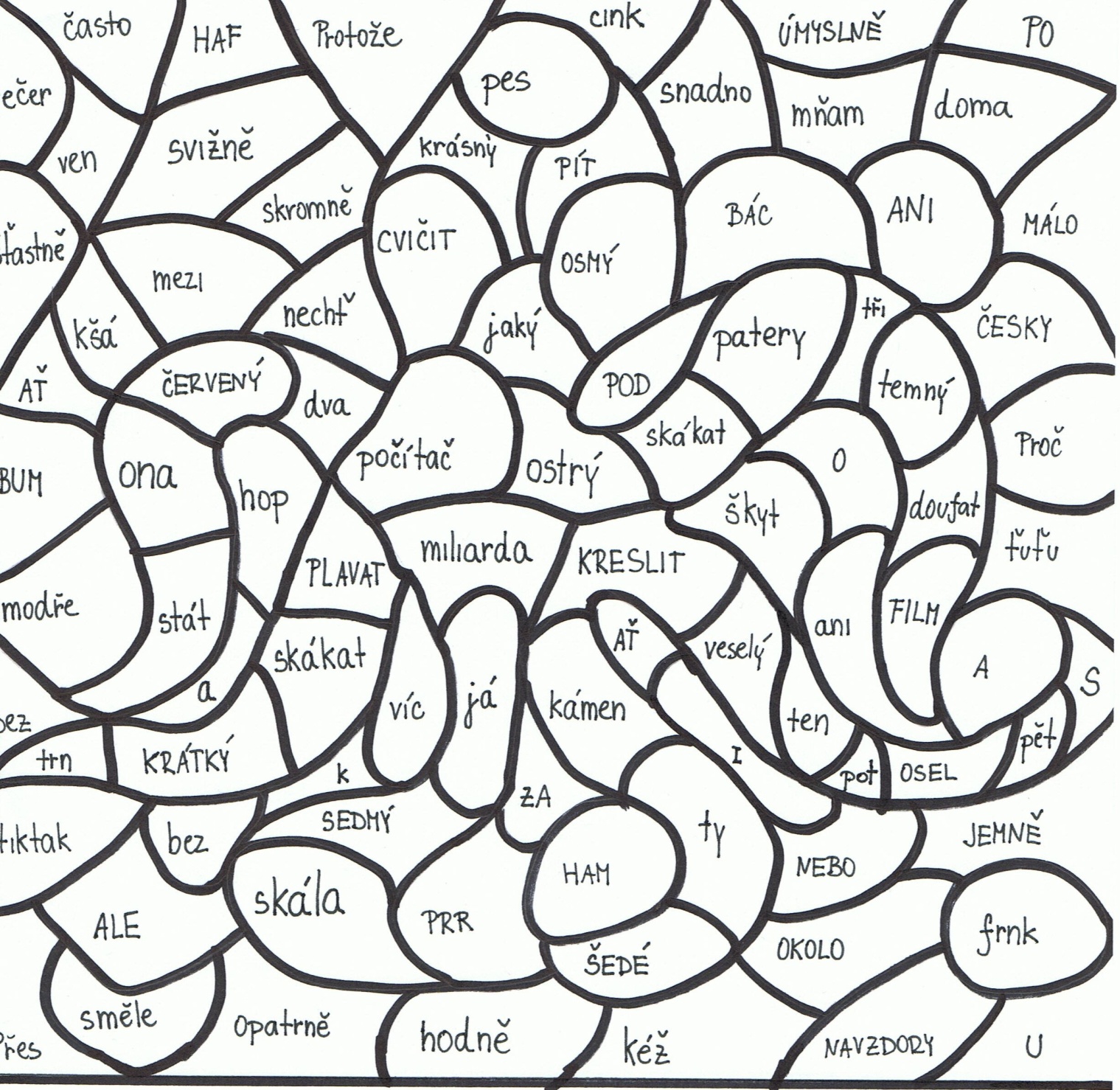 